Roast Your WienerAND Check your Balls!!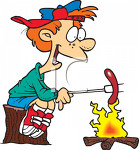 Insert locationInsert dateInsert timeHot Dogs, Drinks, and Testicular Cancer Material Provided